	Ginebra, 2 de agosto de 2018Estimada Señora/Estimado Señor:Con mi acuerdo a la solicitud del Presidente de la Comisión de Estudio 11 (Sr. Andrey KUCHERYAVY) y según lo refrendado durante la reunión de dicha Comisión (Ginebra, 18-27 de julio de 2018), tengo el placer de invitarle a la reunión del GT 2/11 (Protocolos de gestión y control de las IMT-2020) y del GT 3/11 (Pruebas de conformidad e interoperabilidad, lucha contra la falsificación y el robo de dispositivos móviles y TIC), que tendrán lugar en la sede de la UIT en Ginebra el día 31 de octubre de 2018.Llamo su atención sobre una importante actualización: la inscripción para la reunión requiere ahora la aprobación del Coordinador. Para más detalles, sírvase consultar el Anexo A y la Circular 68 de la TSB.Los principales objetivos de estas reuniones son estudiar la posibilidad de iniciar el proceso de aprobación para los siguientes proyectos de Recomendación, según corresponda en función de los resultados de las reuniones de los Grupos de Relator celebradas del 22 al 31 de octubre de 2018 en Ginebra:GT 2/11:–	Proyecto de nueva Recomendación UIT-T X.mp2p-cdsr "Comunicaciones entre pares (P2P) gestionadas: Requisitos de señalización de distribución de contenidos".–	Proyecto de nueva Recomendación UIT-T X.mp2p-cdpp "Comunicaciones entre pares (P2P) gestionadas: Protocolo entre pares de distribución de contenidos".GT 3/11:–	Proyecto de Recomendación UIT-T Q.FW_IoT/Test: "Marco para la realización de pruebas de IoT".–	Proyecto de Recomendación UIT-T Q.wa-iop: "Pruebas de interoperabilidad en la nube relativas a las aplicaciones web".Asimismo, se organizarán en paralelo en el mismo lugar de celebración las reuniones siguientes:–	Reuniones de los GT1, 2, 3/13, 2 de noviembre de 2018, se facilitará más información en la Carta Colectiva 6/13.La reunión comenzará a las 14.30 horas del 31 de octubre de 2018, y la inscripción de los participantes comenzará a las 08.30 horas en la entrada del edificio de Montbrillant. La atribución cotidiana de las salas de reunión podrá consultarse en las pantallas diseminadas en toda la UIT, y en línea aquí.Plazos clave:En el Anexo A encontrará información práctica sobre las reuniones. En el Anexo B figuran un proyecto de orden del día y el plan de gestión del tiempo de las reuniones, tal y como fueron preparados por los Presidentes de los Grupos de Trabajo 2/11 y 3/11.Le deseo reuniones agradables y productivas.Anexos: 2ANEXO AInformación práctica para las reunionesMÉTODOS DE TRABAJO E INSTALACIONESPRESENTACIÓN DE Y ACCESO A LOS DOCUMENTOS: La reunión se celebrará sin hacer uso del papel. Las contribuciones de los miembros deben presentarse mediante la Publicación Directa de Documentos; los proyectos de DT deben presentarse por correo-e a la secretaría de la Comisión de Estudio utilizando la plantilla correspondiente. El acceso a los documentos de reunión se facilita a partir de la página principal de la Comisión de Estudio, y está restringido a los Miembros del UIT-T/titulares de una cuenta TIES. LAN INALÁMBRICA: Los delegados disponen de instalaciones de red de área local inalámbrica en todas las salas de conferencias de la UIT (SSID: "ITUwifi", contraseña: itu@GVA1211). En la dirección web del UIT-T (http://www.itu.int/ITU-T/edh/faqs-support.html) e in situ se puede encontrar información más detallada al respecto.TAQUILLAS ELECTRÓNICAS: Durante toda la reunión se dispondrá de taquillas electrónicas que podrán abrirse y cerrarse con la tarjeta de identificación RFID del UIT-T de los delegados. Las taquillas electrónicas están situadas justo detrás del mostrador de inscripción en la planta baja del edificio Montbrillant.IMPRESORAS: En las salas para los delegados y en las proximidades de las principales salas de reunión se han puesto a disposición impresoras. Para no tener que instalar controladores en su computadora, puede imprimir directamente los documentos enviándolos por correo electrónico a la impresora deseada. Vea los detalles en http://itu.int/go/e-print.PRÉSTAMO DE COMPUTADORAS PORTÁTILES: El Servicio de Asistencia de la UIT (servicedesk@itu.int) dispondrá de computadoras portátiles a disposición de los delegados. Se atenderán las solicitudes por orden de llegada.PREINSCRIPCIÓNPREINSCRIPCIÓN: La preinscripción es obligatoria y se realiza en línea a través de la página principal de la Comisión de Estudio, al menos un mes antes del comienzo de la reunión. Según lo indicado en la Circular 68 de la TSB, el nuevo sistema de inscripción requiere la aprobación del Coordinador para todas las solicitudes de inscripción. Se invita a los miembros a incluir a mujeres en sus delegaciones, siempre que sea posible.AYUDA PARA LA SOLICITUD DE VISADOS: De ser necesarios, los visados deben solicitarse antes de la fecha de llegada a Suiza en la embajada o el consulado que representa a Suiza en su país o, en su defecto, en la más próxima a su país de partida. Los plazos varían, por lo que se sugiere que se comprueben directamente con la representación correspondiente y se efectúe la solicitud lo antes posible.Si tropieza con problemas, la Unión puede, previa solicitud oficial de la administración o la entidad que usted representa, intervenir ante las autoridades suizas competentes para facilitar la expedición de ese visado. Las solicitudes deben efectuarse marcando la casilla correspondiente en el formulario de inscripción, a más tardar un mes antes de la reunión. Las consultas deben dirigirse a la Sección de Viajes de la UIT (travel@itu.int), con la indicación "solicitud de visado".VISITAS A GINEBRA: HOTELES, TRANSPORTE PÚBLICO Y VISADOSVISITAS A GINEBRA: Los delegados que asistan a reuniones de la UIT en Ginebra pueden encontrar información práctica en: http://itu.int/en/delegates-corner/.DESCUENTOS PARA HOTELES: Varios hoteles de Ginebra ofrecen precios especiales para los delegados que asisten a reuniones de la UIT, y regalan un abono gratuito para los transportes públicos de la ciudad. Puede consultar una lista de esos hoteles e información sobre cómo solicitar los descuentos en la dirección: http://www.itu.int/travel/.ANEXO BProyectos de orden del día y de plan de gestión del tiempoProyecto de orden del día para el GT2/11 y el GT3/11 
y proyecto de plan de gestión del tiempo 
Ginebra, 31 de octubre de 2018Proyecto de orden del día para el GT2/11 y el GT3/111	Observaciones iniciales2	Adopción del orden del día para las reuniones plenarias de los Grupos de Trabajo 2/11 y 3/113	Atribución de documentos4	Discusión de las contribuciones recibidas5	Examen y aprobación de los informes y productos de las reuniones de los Grupos de Relator6	Consentimiento de proyectos de Recomendación7	Acuerdo sobre nuevos temas de trabajo8	Acuerdo sobre las actividades futuras9	Aprobación de las declaraciones de coordinación salientes 10	Programa de trabajo11	Futuras reuniones12	Otros asuntos13	Clausura de la reuniónProyecto de plan de gestión del tiempo para los GT2/11 y 3/11Horarios de las sesiones – 1 – 09.30-10.45 horas; 2 – 11.15-12.30 horas; 
Almuerzo – 12.30-14.30; 3 – 14.30-15.45 horas; 4 – 16.15-17.30 horas______________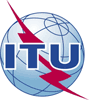 Unión Internacional de TelecomunicacionesOficina de Normalización de las TelecomunicacionesRef.:Tel.:Fax:Correo-e:WebRef.:Tel.:Fax:Correo-e:WebCarta Colectiva TSB 5/11CE 11/DA+41 22 730 5780+41 22 730 5853tsbsg11@itu.inthttp://itu.int/go/tsg11A:A:Ref.:Tel.:Fax:Correo-e:WebRef.:Tel.:Fax:Correo-e:WebCarta Colectiva TSB 5/11CE 11/DA+41 22 730 5780+41 22 730 5853tsbsg11@itu.inthttp://itu.int/go/tsg11-	Las Administraciones de los Estados 	Miembros de la Unión;-	Los Miembros del Sector UIT-T;-	Los Asociados que participan en las labores 	de la CE 11 del UIT-T;-       Las Instituciones Académicas de la UIT-	Las Administraciones de los Estados 	Miembros de la Unión;-	Los Miembros del Sector UIT-T;-	Los Asociados que participan en las labores 	de la CE 11 del UIT-T;-       Las Instituciones Académicas de la UITAsunto:Reunión de los Grupos de Trabajo 2/11 y 3/11, Ginebra, 31 de octubre de 2018Reunión de los Grupos de Trabajo 2/11 y 3/11, Ginebra, 31 de octubre de 2018Reunión de los Grupos de Trabajo 2/11 y 3/11, Ginebra, 31 de octubre de 201831 de agosto de 2018–	Presentación de contribuciones de los miembros del UIT-T para las que se requiere traducción30 de septiembre de 2018–	Preinscripción (a través del formulario de inscripción en la página principal de la Comisión de Estudio–	Presentación de solicitudes para las cartas de apoyo para la obtención del visado a través del formulario de inscripción en línea; véanse los detalles en el Anexo A18 de octubre de 2018–	Presentación de contribuciones de miembros del UIT-T (a través de la 	publicación directa de documentos) al GT2/11 y al GT3/11Atentamente,(firmado)Chaesub Lee
Director de la Oficina de Normalización 
de las Telecomunicaciones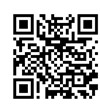 Última información de la reuniónMiércoles 31 octubreMiércoles 31 octubreMiércoles 31 octubreMiércoles 31 octubreMiércoles 31 octubre12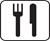 34GT2/11XGT3/11X